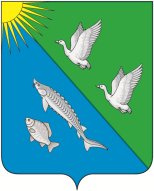 СОВЕТ ДЕПУТАТОВСЕЛЬСКОГО ПОСЕЛЕНИЯ ЛЯМИНАСургутского районаХанты-Мансийского автономного округа – ЮгрыРЕШЕНИЕ  «15» ноября  2023  года                                                                                 № 50д. ЛяминаО внесении изменений в решение Совета депутатов сельского поселения Ляминаот 02.12.2022 № 6В соответствии с Законом Ханты-Мансийского автономного округа - Югры от 28.12.2007 № 201-оз «О гарантиях осуществления полномочий депутата, члена выборного органа местного самоуправления, выборного должностного лица местного самоуправления в Ханты-Мансийском автономном округе-Югре»,  постановлением Правительства Ханты - Мансийского автономного округа – Югры от  23.08.2019  № 278-п  «О нормативах формирования расходов на оплату труда депутатов, выборных должностных лиц местного самоуправления, осуществляющих свои полномочия на постоянной основе, муниципальных служащих в Ханты-Мансийском автономном округе-Югре», Совет депутатов сельского поселения Лямина решил:1. Внести в приложение к решению Совета депутатов сельского поселения Лямина от 02.12.2022 № 6 «Об утверждении Положения о размере денежного содержания лиц, замещающих  должности муниципальной службы и порядке их осуществления» (с изменениями от 20.12.2022 № 9, от 20.04.2023 № 20), следующие изменения:1.1. Пункт 1 статьи 3 приложения к решению изложить в следующей редакции: «1. Ежемесячное денежное вознаграждение выплачивается лицу, замещающему муниципальную должность, в размере 10105,00 рублей.». 2. Обнародовать настоящее решение и разместить на официальном сайте сельского поселения Лямина.3. Настоящее решение вступает в силу после его обнародования и распространяется на правоотношения, возникшие с 1 октября 2023 года. Исполняющий полномочия главы сельского поселения Лямина                                             Э.Г. Коровина